定了！第二十一届中原农资双交会将于2024年2月28日-29日在郑州国际会展中心举办！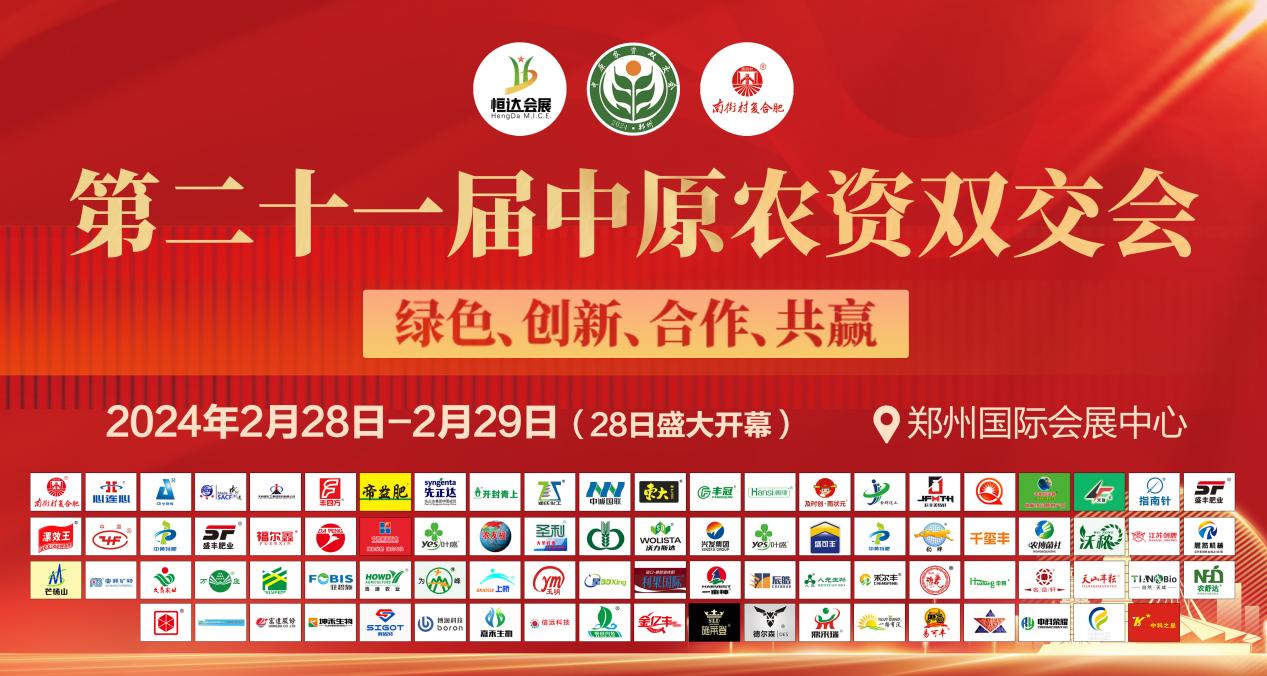 务农重本，国之大纲。党的二十大报告首次提出要建设农业强国，2023年的中央一号文件也强调“集中必要资源力量和手段，实施新一轮千亿斤粮食产能提升行动”，保障粮食和重要农产品安全供给始终是建设农业强国的头等大事。而要保障粮食安全和重要农产品的有效供给，离不开农药、肥料、种子等农资产品的有力支撑。那么肥料、农药、种子等农资产品如何在农业强国建设中发挥更重要的作用？农资企业如何在新环境下抢先机、占优势？农资行业未来发展趋势在哪？2024年2月28日-29日，让我们相约郑州国际会展中心，共聚第二十一届中原农资双交会。届时，我们将从政策应用、行业趋势、产品创新、技术创新、服务合作、营销新思路等多维度邀请行业专家、大咖共探，进行深度分享。中原农资双交会已经成功举办二十届，目前已经成为国内极具影响力的农业行业盛会。本届双交会以“绿色 创新 合作 共赢”为主题，集中展示新型农药、植保器械、特种肥料、种子、水肥一体化设施、灌溉设备、设施农业、农业机械等，预计展出面积30000平方米，将会有超过500品牌企业参展，参会专业观众超过60000人次，300多家媒体同步宣传报道。一、组织架构支持单位：中国农业技术推广协会中原农资经销商诚信联盟商丘市化肥工业协会三门峡市肥料协会商丘市睢阳区华商大道农药大市场商丘市梁园区农资行业商会指导单位：中国植物营养与肥料学会河南省土壤肥料站河南省植物保护植物检疫站河南省农产品质量安全和绿色食品发展中心主办单位：河南省肥料协会河南省植物保护新技术推广协会承办单位：郑州恒达会展服务有限公司二、展会日程报到布展：2024年2月26日-2月27日报到地点：郑州国际会展中心展    期：2024年2月28日-2月29日开 幕 式：2024年2月28日09:00地    点：郑州国际会展中心三、展示范围（一）肥料、特肥、机械及相关农资产品展区氮肥、磷（复）肥、钾肥、复合（混）肥、掺混肥、缓/控释肥、水溶肥、稳定性肥料、叶面肥、有机肥、生物有机肥、微生物菌剂、生物肥、土壤改良剂、农林保水剂、有机物料腐熟剂、植物生长调节剂及相关产品；品牌特肥、原料、设备及相关产品；果菜茶有机肥替代相关有机肥生产企业、化肥和农药减量增效、废弃物资源化利用、土地污染治理等技术模式及相关产品；绿色农产品生产相配套的肥料、农药等投入品及相关绿色农资产品；土肥肥料分析化验仪器，肥料生产、包装、储运、施用等机械设备，智能化配肥设备及相关农业机具产品。（二）植保、农药、种子及相关农资产品展区喷雾器、农药药械、杀虫灯、配件、园林机械、杀虫剂、杀菌剂、杀螨剂、杀鼠剂、除草剂、特异剂和植物生长调节剂等农药原药、化工原料与中间体、乳化剂、水溶剂、植保无人飞机、农用航空施药技术与喷施装备、农用航空遥感技术、农用航空飞行安全装备、现代农用航空高新技术及装备、农用航空植保服务相关单位、种子及相关产品；绿色农药及相关产品。（三）智慧农业、农业机械及相关农资产品展区智能农业大棚、农机定位、仓储管理、食品溯源、智慧农业物联网、智慧农业系统解决方案相关单位、企业、科研院所及智慧农业相关产品；喷滴灌和水肥一体化设施设备，节水农业和水肥一体化相关技术。（四）新型包装绿色环保展区易资源化利用、易处理包装物、可降解包装等，农资行业生产机械包装设备、设计、塑料桶、塑料瓶、灌装设备、注塑机、喷码机、码垛机、造粒机、烘干机等、PE包装袋、复合包装袋、封口机（五）农资电商和农资媒体展区知名农资电商平台，农资相关的网站、报刊、杂志和新媒体等。四、主要活动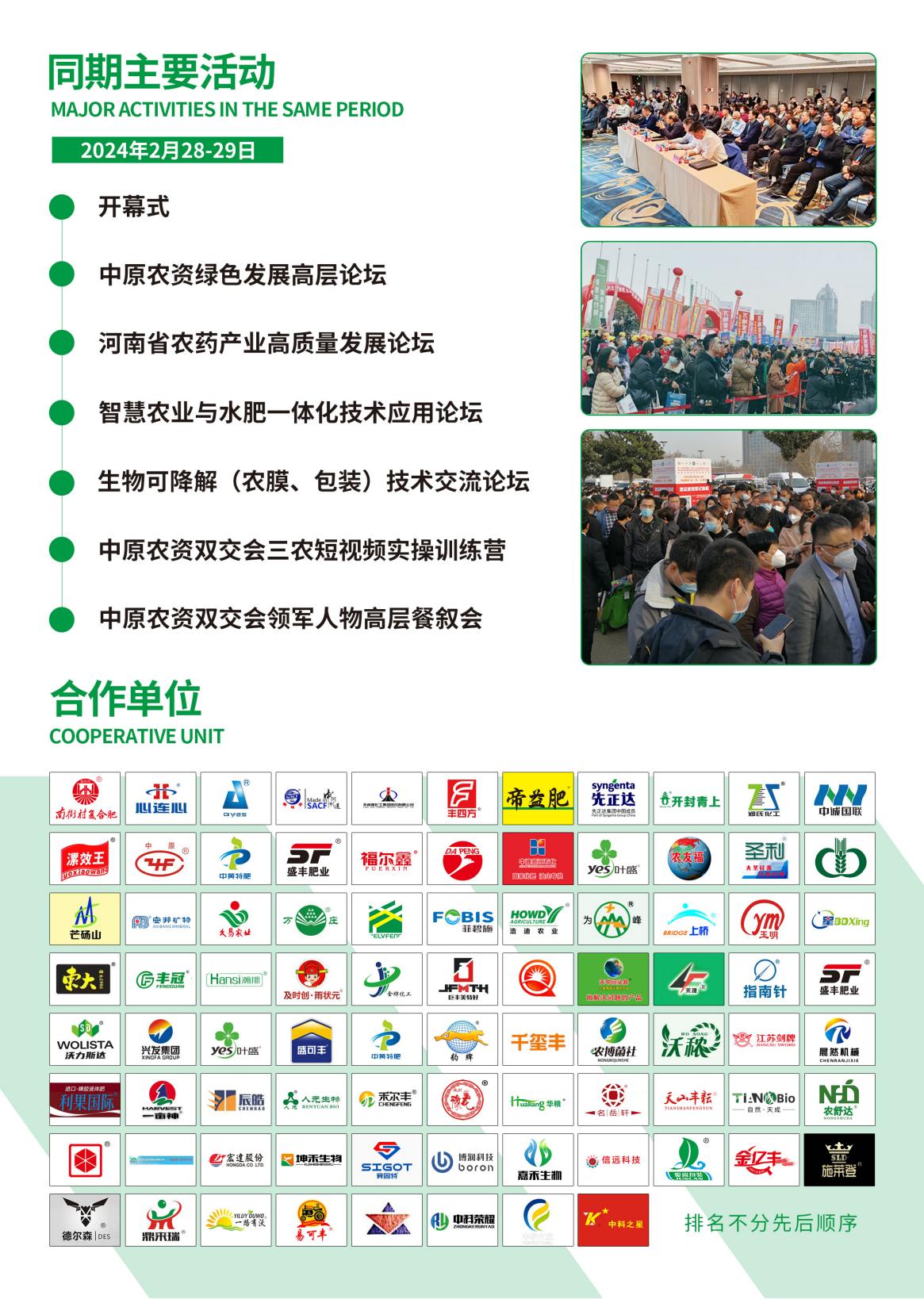 五、展会优势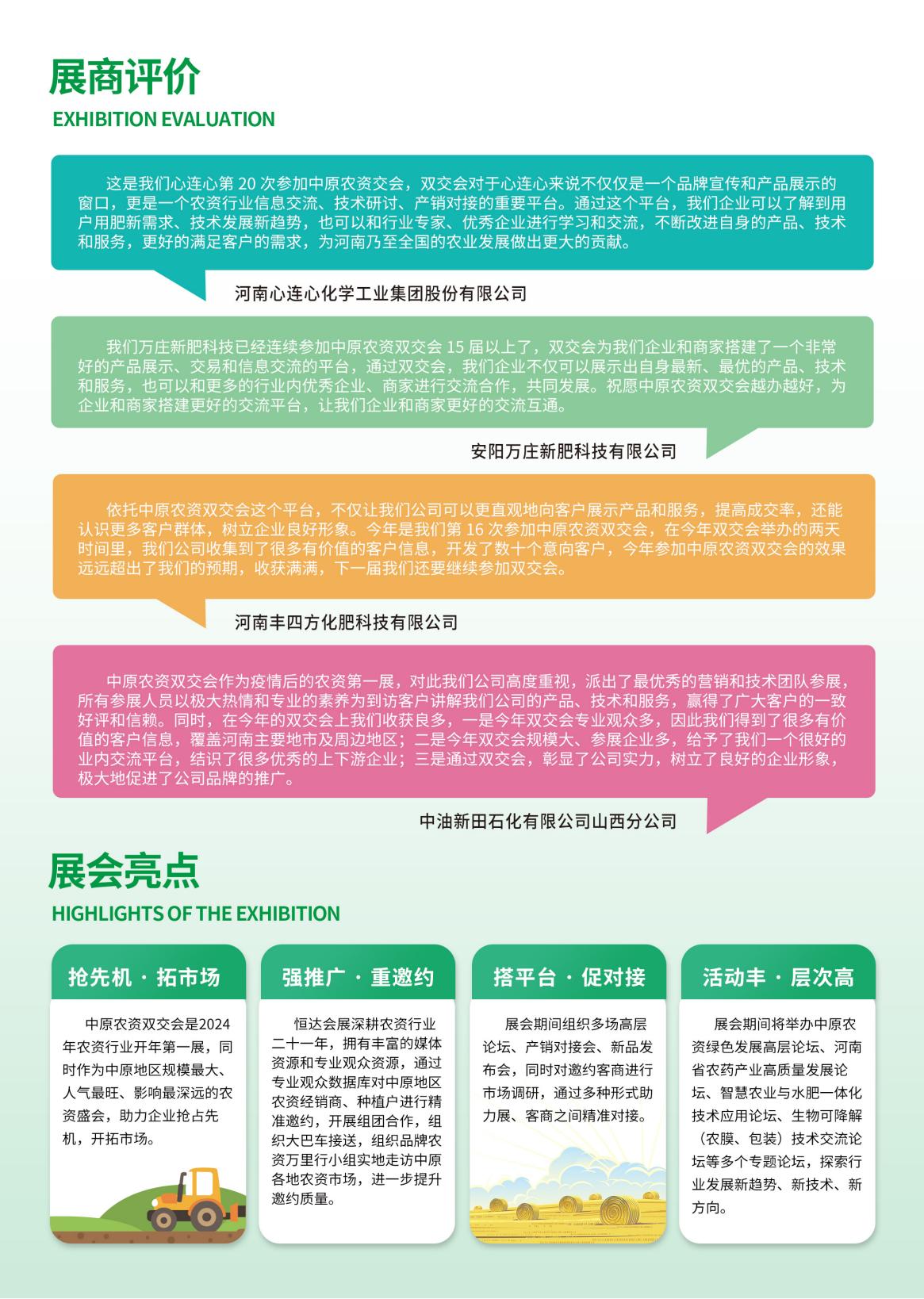 六、收费标准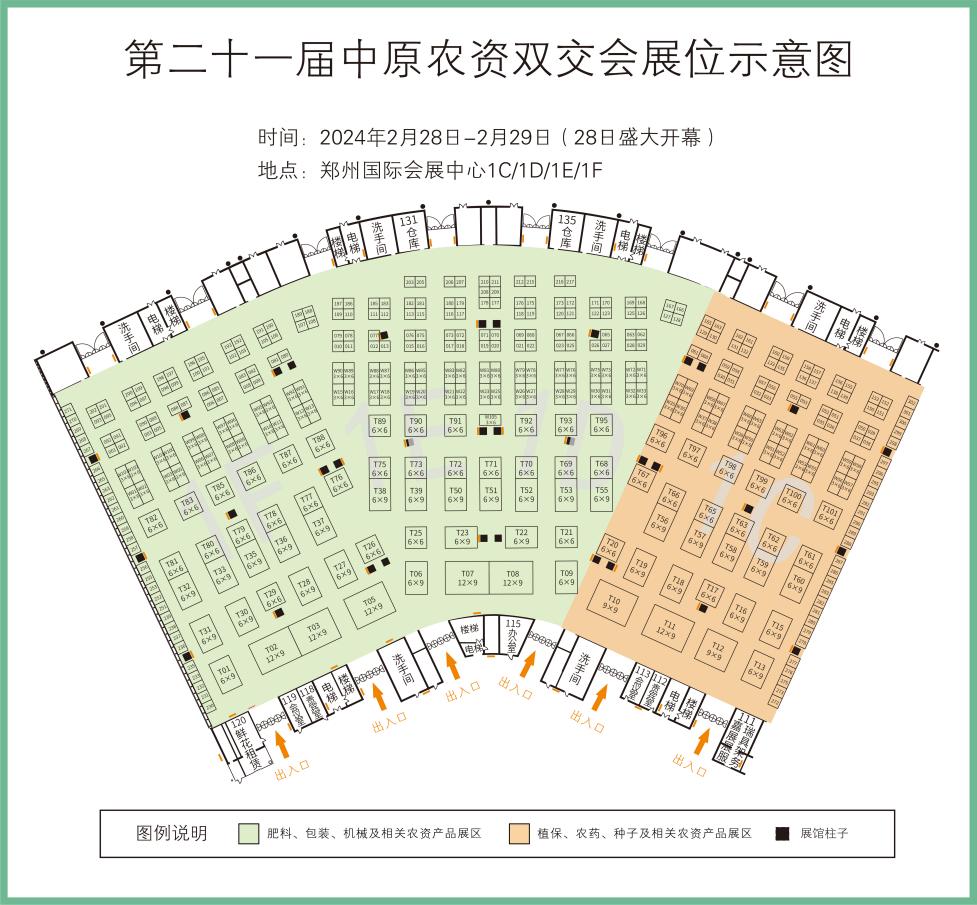 （一）展位收费标准1.标准展位费：标展5,000元/个，双开口展位另加收500元/个，变异微特13,000元/个。均含中文名称的楣板，1桌2椅，三面围板，两盏射灯，一个电源。2.特装展位费：700元/㎡（原则上整体销售），(6m×6m) 25,200元/个；(9m×6m) 37,800元/个；(9m×9m) 56,700元/个；(9m×12m) 75,600/个。3.室外特装展位费：500元/㎡（原则上整体销售）。（二）冠名单位、特别协办单位、协办单位和赞助单位冠名单位：40万元起。特别协办单位：15万元。协办单位：8万元。赞助单位：6万元。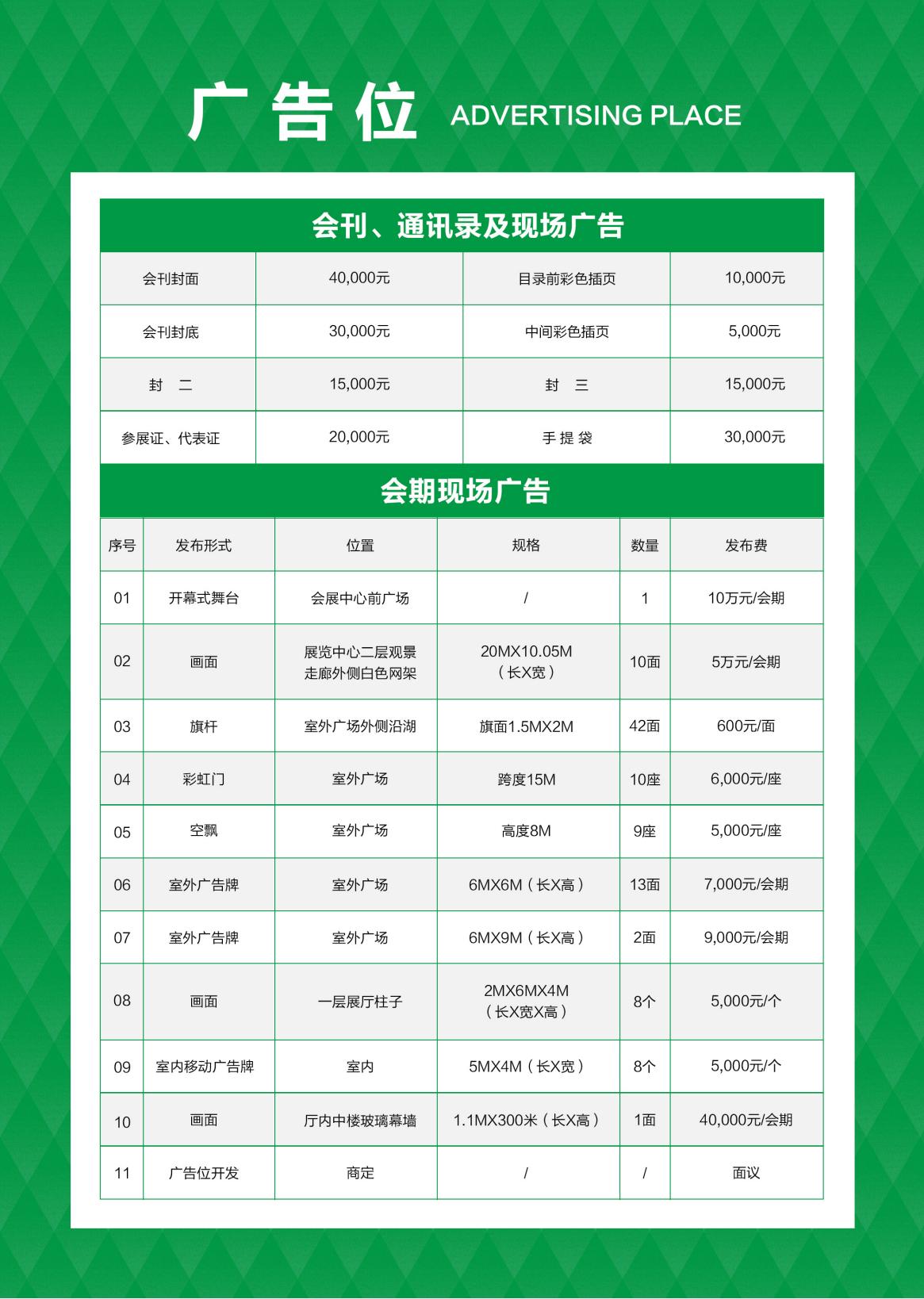 联系方式联系人：代文杰  15039452700邮箱：daiwenjie_2020@qq.com   地址：郑州市郑东新区商务内环路28号中储粮大厦1单元7楼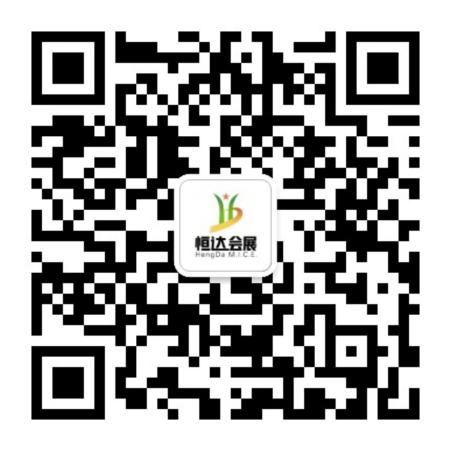 关于本次展会更多信息敬请关注中原农资双交会官方微信公众号